URGENT SAFETY WARNING – FADIE FOOD B.V. 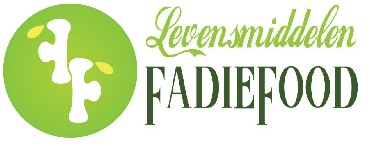 Product Recall: 400g and 800g packsDear valued customers,Fadie Food B.V. is issuing a voluntary recall for specific batches of our 400g and 800g packs. The affected batches are identifiable with the batch code NW800 I76 and have a best before date from the beginning of February 2023 to the end of February 2025.Reason for Recall: Salmonella contamination was detected in these specific batches. Salmonella is a bacterium that can cause symptoms such as fever, diarrhea, and abdominal pain in humans.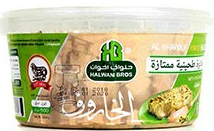 Consumer safety is our number one priority. If you have purchased these products, please DO NOT CONSUME them. Please return them to the point of purchase for a full refund, with or without a receipt.If you have already consumed this product and are experiencing symptoms, we strongly advise you to seek medical attention immediately. For your reference, we have attached a high-quality image of the recalled product.For more information about this recall, please visit our website at https://fadiefood.net/enWe sincerely apologize for any inconvenience caused and we are committed to taking all necessary steps to prevent such occurrences in the future. Your understanding and cooperation in this matter are greatly appreciated.For any further inquiries, please do not hesitate to contact our customer service team.Best regards, Fadie Food B.V.DRINGENDE VEILIGHEIDSWAARSCHUWING - FADIE FOOD B.V.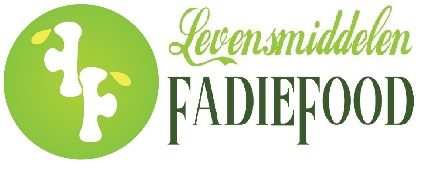 Productterugroeping: 400g en 800g verpakkingenGeachte gewaardeerde klanten,Fadie Food B.V. start een vrijwillige terugroeping voor specifieke partijen van onze 400g en 800g verpakkingen. De betrokken partijen kunnen worden geïdentificeerd met de batchcode NW800 I76 en hebben een houdbaarheidsdatum vanaf begin februari 2023 tot eind februari 2025.Reden voor terugroeping: In deze specifieke partijen is Salmonella aangetroffen. Salmonella is een bacterie die symptomen zoals koorts, diarree en buikpijn bij mensen kan veroorzaken.Consumentenveiligheid is onze hoogste prioriteit. Als u deze producten heeft gekocht, CONSUMEER ZE DAN NIET. Breng ze alstublieft terug naar het verkooppunt voor een volledige terugbetaling, met of zonder bon. Als u dit product al heeft geconsumeerd en symptomen ervaart, adviseren we u dringend om direct medische hulp te zoeken.Ter referentie hebben we een afbeelding van hoge kwaliteit van het teruggeroepen product bijgevoegd.Voor meer informatie over deze terugroeping kunt u onze website bezoeken op: https://fadiefood.net/enWij bieden onze oprechte excuses aan voor het eventuele ongemak en zijn vastbesloten alle nodige stappen te nemen om dergelijke gebeurtenissen in de toekomst te voorkomen. Uw begrip en medewerking in deze kwestie worden zeer op prijs gesteld.Voor verdere vragen kunt u altijd contact opnemen met ons klantenserviceteam.Met vriendelijke groet, Fadie Food B.V.